Монарх великийЩороку зграї яскраво забарвлених данаїд — великих монархів здійснюють дивовижну подорож, пролітаючи тисячі кілометрів для того, щоб перезимувати в Каліфорнії.
 


   Тривала подорож, у яку восени вирушає великий монарх, надзвичайно цікава. Весняне повернення великого монарха на північ нагадує естафету. Кінцевої мети нерідко досягає тільки п'яте покоління тих метеликів, які вилетіли з місць зимування. 
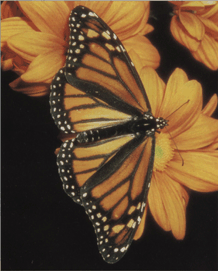 МІГРАЦІЯ   Хоча крила у метелика є дуже тонкими, великий монарх у польоті є сильним і витривалим. Це підтверджують його щорічні подорожі на відстань в тисячі кілометрів з Канади до Каліфорнії і Мексики. У XIX і XX століттях великий монарх поселився в таких від¬далених районах, як Гавайські острови і острови Фіджі, Австралія і Нова Зеландія. Час від часу метелики досягають берегів Європи. Місця розмноження великого монарха знаходяться в помірному поясі Північної Америки, а оскільки на дорослих метеликів, на їхні яйця й гусениць згубно діють морози, то вони змушені мігрувати. 
   У метеликів осіннього покоління яскраво виражений міграційний інстинкт. Довга дорога до звичних місць зимування є реакцією на тривалість осіннього дня, що стає коротшим. П'ять мільйонів великих монархів із західної частини Північної Америки здійснюють переліт до декількох обмежених за площею місць, розташованих на Каліфорнійському узбережжі. 
   Близько 100 мільйонів метеликів зі східних районів Північної Америки прилітають у мексиканський штат Мічоакан. Подорож великих монархів на південь відбувається неквапно. Вночі вони сплять, повиснув¬ши на рослинах, а вдень часто зупиняються для відпочинку і для того, щоб підкріпитися квітковим нектаром. Незважаючи на це, за день вони пролітають до 130 км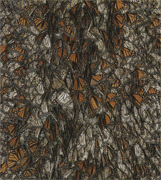 